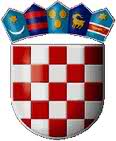    REPUBLIKA HRVATSKAVARAŽDINSKA ŽUPANIJA      OPĆINA SVETI ILIJA                                                                                 Općinsko vijeće    	KLASA: 214-01/15-03/02                                                                 URBROJ: 2186/08-15-01Sveti Ilija, 30.09.2015.       Na temelju članka 28. i 93. Zakona o sustavu civilne zaštite („Narodne novine“ br. 82/15) i članka 30. Statuta Općine Sveti Ilija („Službeni vjesnik Varaždinske županije“ broj 25/13 i 48/13), Općinsko vijeće Općine Sveti Ilija na 13. sjednici održanoj 30.09.2015. god. donijelo jeZAKLJUČAK o usvajanju Plana zaštite od požara Općine Sveti IlijaČlanak 1.          Općinsko vijeće Općine Sveti Ilija usvaja Plan zaštite od požara Općine Sveti Ilija br. PZP-0720/15 od kolovoza 2015. god. izrađen od strane tvrtke Vizor d.o.o. za ekologiju, zaštitu, konzalting, Koprivnička 1, 42 000 Varaždin. Članak 2.          Ovaj Zaključak stupa na snagu osmog dana od dana objave u „Službenom vjesniku Varaždinske županije“.                  Predsjednik Općinskog vijeća                  Zdravko Ostroški, dipl. ing.                                                                                       